Publicado en España el 07/07/2023 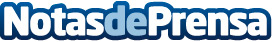 Colores en tendencia: 8 tonos que estarán en todas partes, por Decoración y Pintura JSExisten diversas maneras de incorporar los colores de moda, ya sea mediante pintura, papel tapiz, murales y otros métodos. En este artículo, se exponen las últimas tendencias cromáticas que pronto influirán en los hogaresDatos de contacto:Decoración y Pintura JSColores en tendencia: 8 tonos que estarán en todas partes678 41 21 18Nota de prensa publicada en: https://www.notasdeprensa.es/colores-en-tendencia-8-tonos-que-estaran-en Categorias: Nacional Interiorismo Hogar http://www.notasdeprensa.es